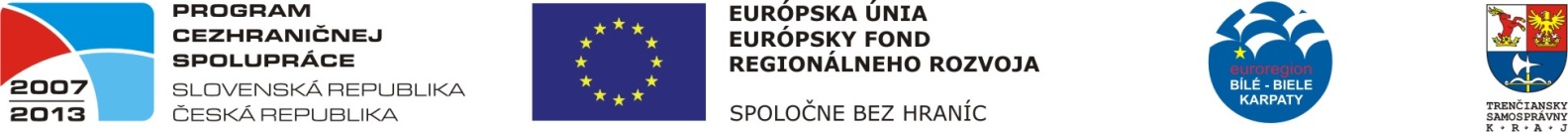       				  FOND MIKROPROJEKTŮ„Spolupráce mezi Obcemi Žabeň a Žabokreky“Dotace v rámci Operačního programu přeshraniční spolupráce Slovenská republika – Česká republika 2007 – 2013 SPOLEČNÁ ŠKOLA V PŘÍRODĚTermín: 12. – 16. 5 2014Místo: Chata Kopřivná pod PradědemLetošní škola v přírodě je organizována obcí Žabeň ve spolupráci se Základní školou a mateřskou školou v Žabni a Základní školou v Žabokrekách.Financována je z projektu „Spolupráce mezi Obcemi Žabeň a Žabokreky“, dotaci obec Žabeň získala v roce 2013 a byly z ní hrazeny i další aktivity (Mezinárodní setkání žabích obcí, aktivity setkání seniorů, hasičů atd.).Bližší informace k odjezdu, příjezdu, apod. předá rodičům škola na třídních schůzkách 24.4.2014.--------------------------------zde odstřihněte------------------------------------------Přihlašuji mého syna (dceru) ______________________________________do školy v přírodě na  Chatě Kopřivná pod Pradědem v termínu 12. – 16.5.2014.V ___________dne ______________podpis zákonných zástupců žáka